JOANNA 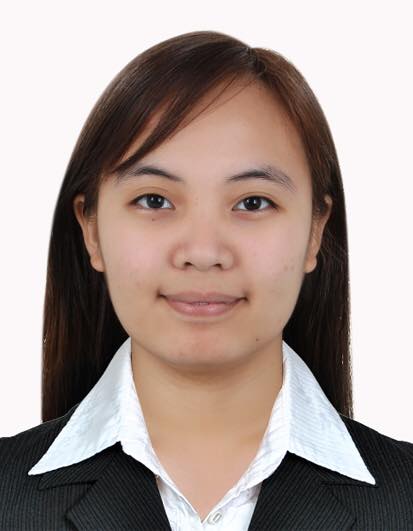 E-mail:  Joanna.380164@2freemail.com DUBAI, UAEOBJECTIVESTo be able to apply and enhance my experience in Information Analysis, Data monitoring and Billing/Invoice Processing. To be able to contribute to the success of the company I will work for while equipping myself with the foundation I need to have a successful career in my chosen field.WORK EXPERIENCEIndustrial Engineer / Information Analyst  (May 2017 – March 2018)Mayapa CBK Industry, Inc., Calamba, Laguna, PhilippinesKey Responsibilities: Creates process flow chart using MS Excel for all running process in company.Monitors data from production using MS Excel. (Ex. Number of finished goods ready for delivery and Quantity of raw materials withdrew from warehouse)Analyze total cost per project. (Actual cost versus Estimated cost)Creates sales invoice per billing of finished projects.Assigns Reference number to be used by operators in production.Releases a copy of Reference Documents (Drawing & Material Breakdown) to production and supervisor.CERTIFICATION	Certification Examination for Industrial Engineers – Passer	December 2016		Basic Occupational Safety and Health (BOSH)	December 2016INTERNSHIP TRAININGLinaheim Corporate Services, Inc.	Corporate Quality and Business Process	Service Engineer Trainee	NAIA Complex, Parañaque City	April 2016 – July 2016EDUCATIONAL ATTAINMENT	Tertiary		:	Batangas State University Main Campus I			General Engineering (SY 2011-2013)				Batangas State University - Alangilan Campus					BS Industrial Engineering (SY 2013-2016)	Secondary	:	Gov. Feliciano Leviste Memorial National					High School (SY 2007-2011)	Primary		:	Mahayahay Elementary School (SY 2000-2007)PERSONAL BACKGROUND	Date of Birth		:	June 22, 1995	Place of Birth		:	Lemery, Batangas, Philippines	Age			:	22	Civil Status		:	Single	Citizenship		:	Filipino	Height			:	5'4’'	Weight			:	73kg	Languages Spoken	:	Tagalog / English	Skills			:	Microsoft Office				:	Microsoft Visio				:	Time and Motion Study		Visa Status		:	Visit Visa